+Board of Supervisors:Lynn Montgomery, ChairAlfred Baca, Vice ChairOrlando J. Lucero, Sec’y-TreasurerMarvin Mendelow, SupervisorKathleen Groody, SupervisorAssociate Supervisors:Patricia BoltonMary Catherine Baca, WebmasterStaff:  Carolyn KennedyDistrict ManagerCooperators:NRCS – USDAPearl ArmijoDistrict ConservationistNMDAJim WanstallSoil & Water Conservation SpecialistCoronado Soil & Water Conservation DistrictPO Box 69Bernalillo, NM 87004Office: 505-867-2853 or 505-867-9580Email: info@coronadoswcd.org Website: www.coronadoswcd.orgCORONADO SOIL AND WATER CONSERVATION DISTRICTBOARD OF SUPERVISORS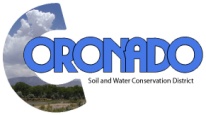 Notice is hereby given that The Coronado Soil and Water Conservation District will hold its regular meeting on the third Thursday of every month at 9:00am at the Sandoval County La Plazuela Transit Facility, 1500 Idalia Rd, Bldg. C, Bernalillo, New Mexico.Open Meeting Agenda–Regular Meeting, August 16, 20181.     Call to Order/Roll Call/Pledge of Allegiance                                                                9:00 am2.     Approval of Agenda3.     Introduction of Guests/Reports            Pearl Armijo, NRCS            Jim Wanstall, NMDA4.     Approval of Minutes—July 19, 20185.     Financial Report6.     Approval of Bills7.     Correspondence8.     Staff ReportBreak—10 Minutes                     9.     Board Reports (10 Minutes Each)10.    Unfinished Business (Discussion/Action Items)         A.    Action Plan FY1911     New Business (Discussion/Action Items)         A.    Nominations for NMACD Officers         B.    Re-Appointment of Patricia Bolton as Associate Supervisor.         C.    Annual Review of CSWCD Resolutions         D.    CSWCD Comments on State Water Plan, due 8/25/1813.   Upcoming Events/Meetings/Due Dates         A.     Rio Puerco Management Committee Meeting, 8/24/18, at Cuba SWCD         B.     Annual Report and Action Plan FY18 due to SWCC 9/1/18Persons with disabilities or that need assistance attending the meeting, please contact 505-867-2853 or 505-867-9580.